Fewer than 200 serious injuries and deaths on our roads by 2026Towards Zero Tasmanian Road Safety Strategy 2017–2026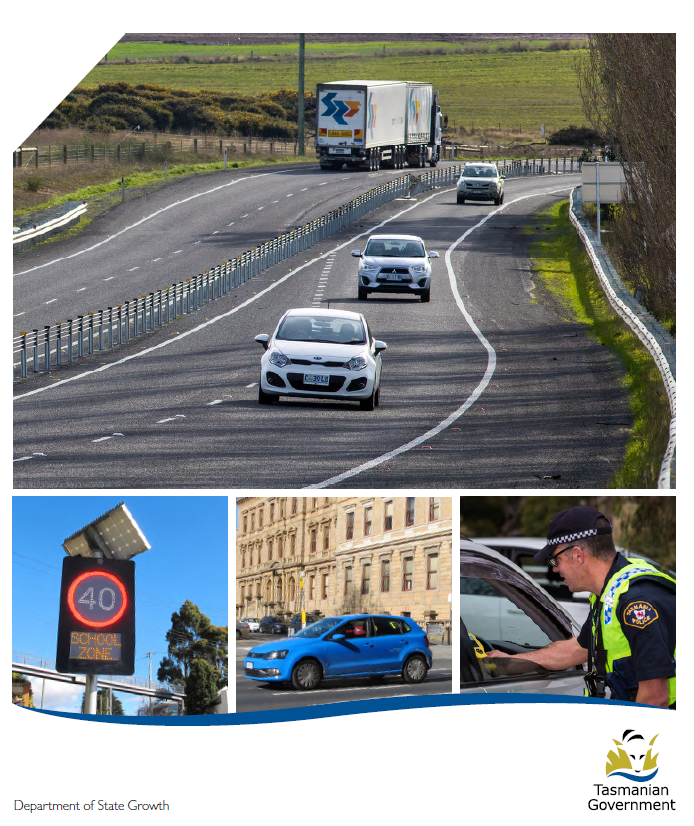 Progress on meeting Towards Zero Strategy targetsThe key interim target for the Towards Zero – Tasmanian Road Safety Strategy 2017-2026 (Towards Zero Strategy) is to reduce the number of annual serious injuries and deaths on Tasmanian roads to fewer than 200 by 2026.  This is an ambitious target of 100 fewer serious casualties per year than for the period 2012-2016 (annual average) and will move us towards the long-term goal of zero serious casualties on Tasmanian roads.Serious CasualtiesThe number of serious casualties in 2016 was 318, compared to 331 in 2015, a 3.9 per cent decrease. The 2016 figure of 318 is a 6.7 per cent increase on the five year serious casualty average of 298 (2011-2015).Fatalities In 2016, there were 37 fatalities on Tasmanian roads which is four more than the 33 recorded in 2015. The figure of 37 fatalities in 2016 is an 18.6 per cent increase on the five year fatalities average of 31.2 (2011-2015). 2017 YTDThere have been 90 serious casualties (5 fatalities and 85 serious injuries) to 31 March 2017, down 17 per cent on the same period last year of 108 serious casualties (11 fatalities and 97 serious injuries) and down 1.5 per cent on the five year average of 91.4 serious casualties.Serious Casualties Tasmania – Annual Count and Towards Zero Target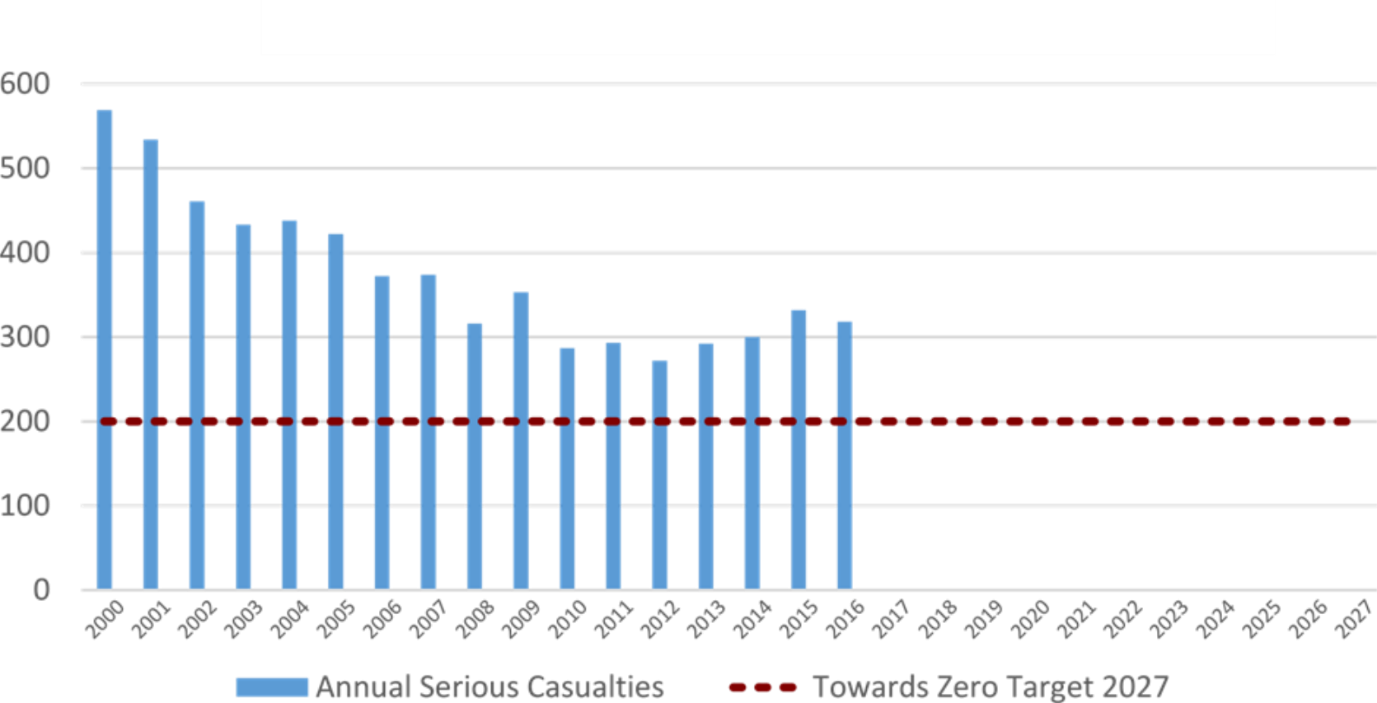 Annual fatalities – Rate per 100,000 population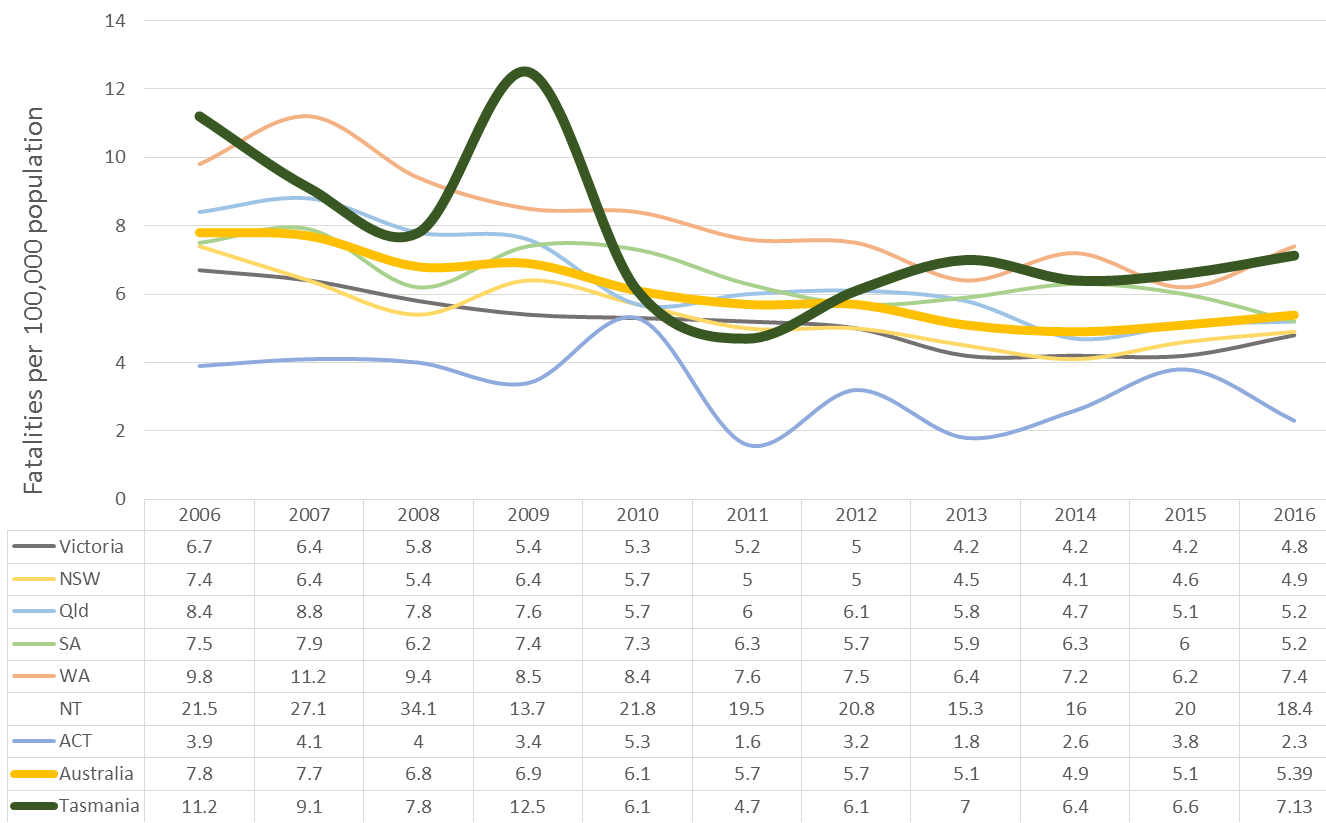 Note: NT omitted from chart for clarity purposes. Progress on meeting MAIB targetsMotor Accidents Insurance Board (MAIB) injury statistics show the number of fatalities and the level of claims for serious injuries on our roads.Various claim reduction targets are specified in the Memorandum of Understanding between the Department of State Growth (State Growth) and the MAIB.  Progress against high level targets is shown below, expressed as 12 month moving totals.Fatalities – 12 Month Rolling Total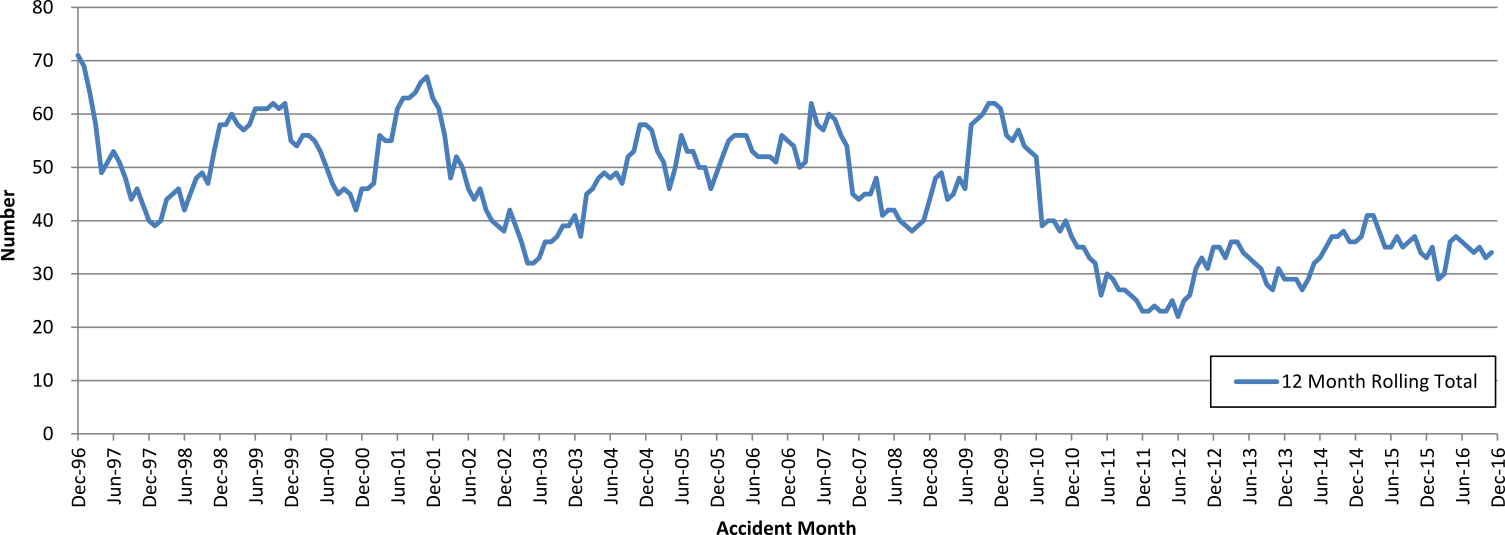 Total Serious Claims – 12 Month Rolling Total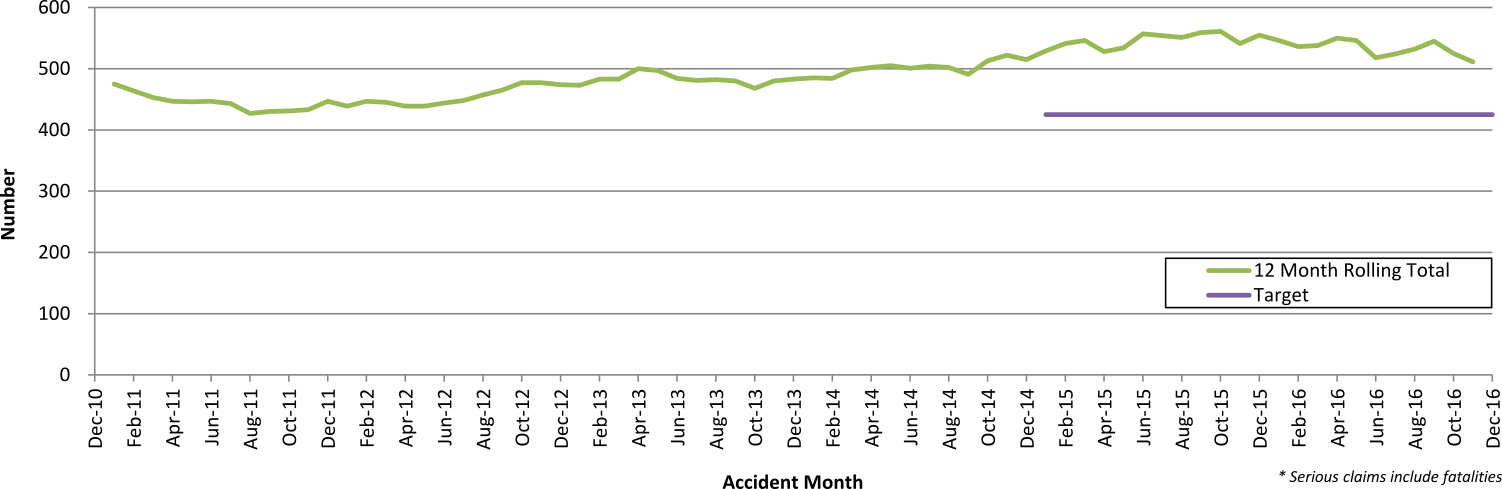 StatisticsSerious Casualties by Quarter by Age Group – 12 Month moving average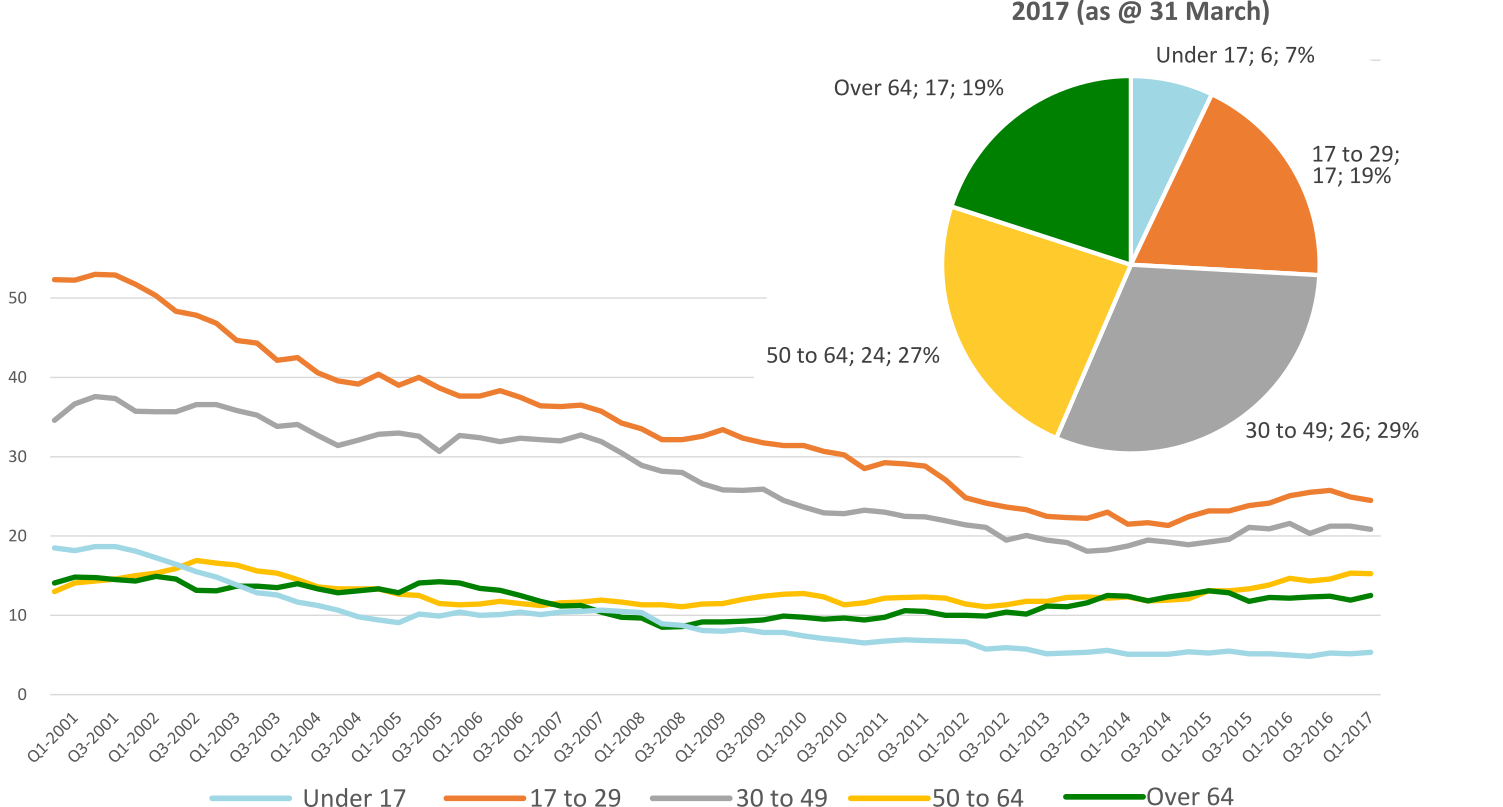 Serious Casualties by Quarter by Gender – 12 Month moving average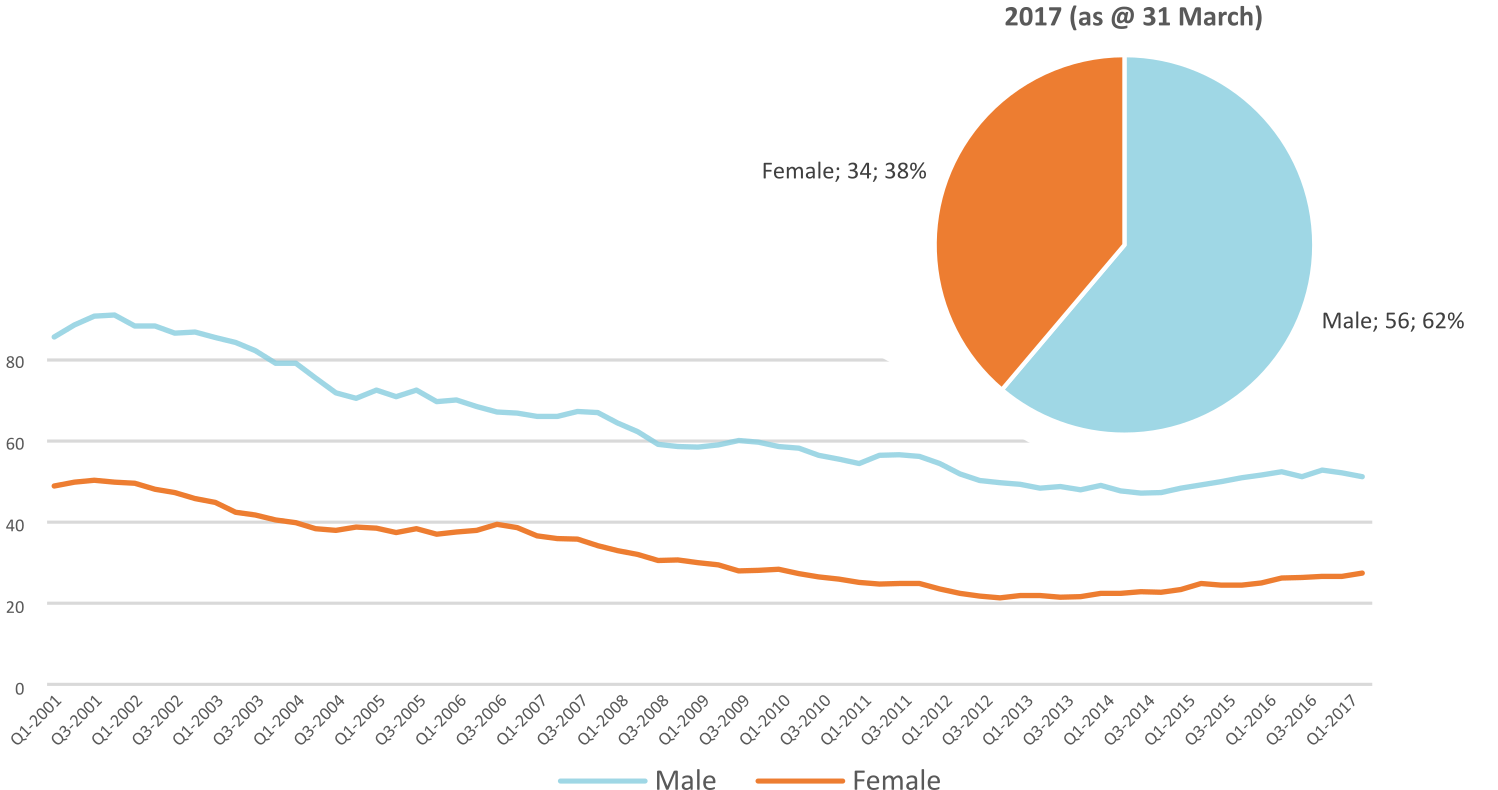 Serious Casualties by Quarter by Road User Type – 12 Month moving average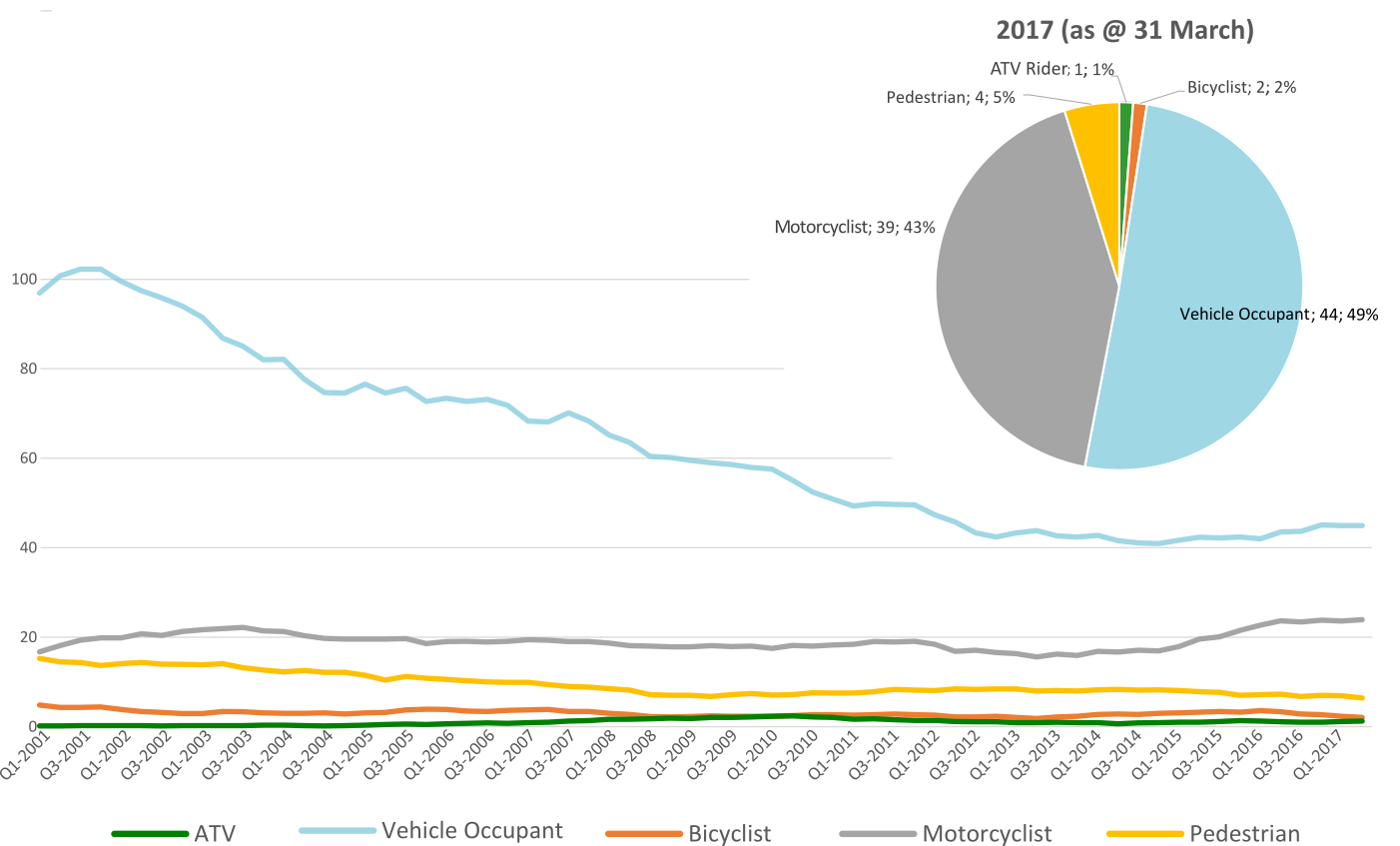 Serious Casualties by Quarter by Speed Zone – 12 Month moving average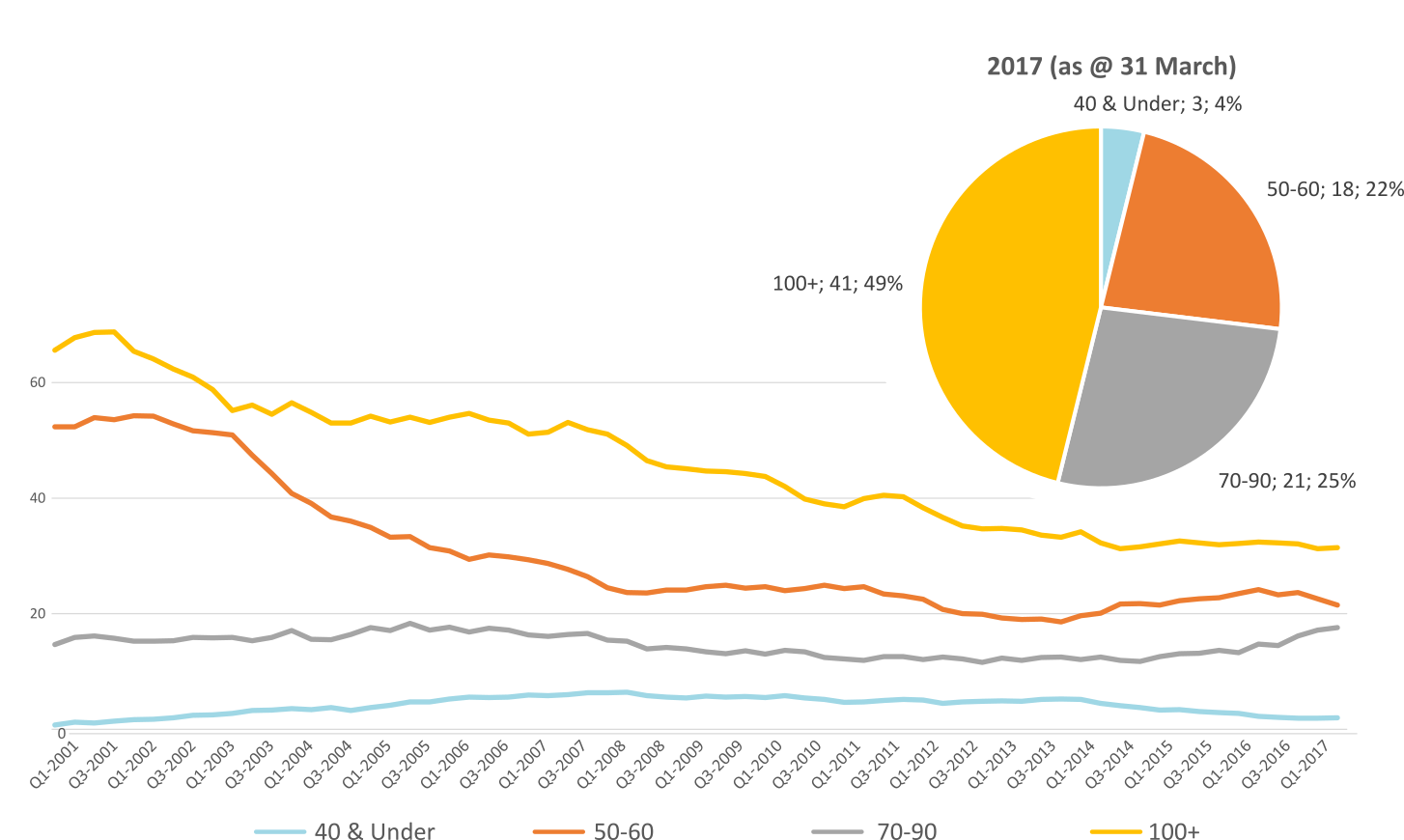 Pie chart excludes seven serious casualties where speed zone is recorded as ‘not known’Serious Casualties by Quarter by Crash Type (DCA) – 12 Month moving average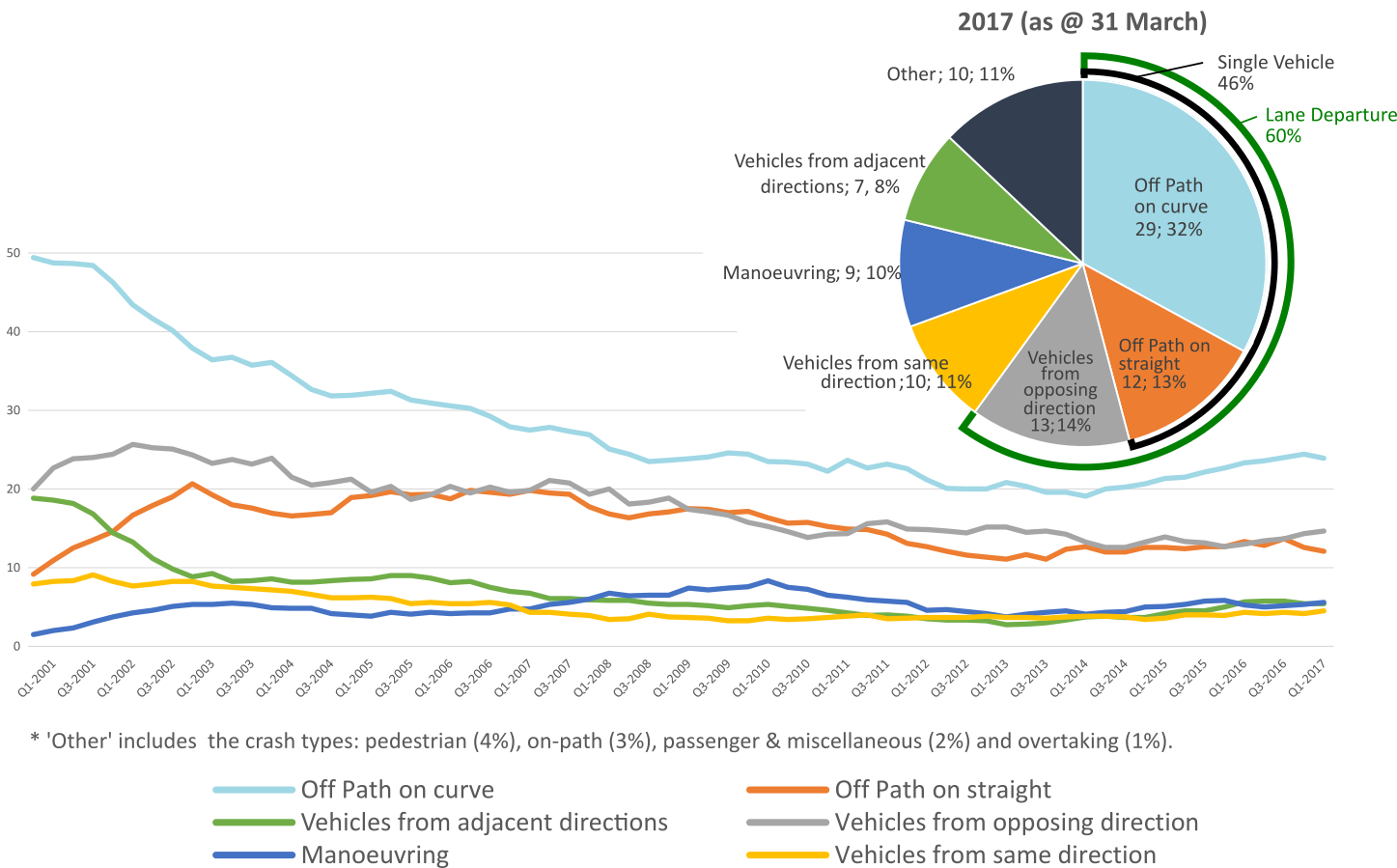 Serious Casualties by Quarter by Urban/Non-Urban – 12 Month moving average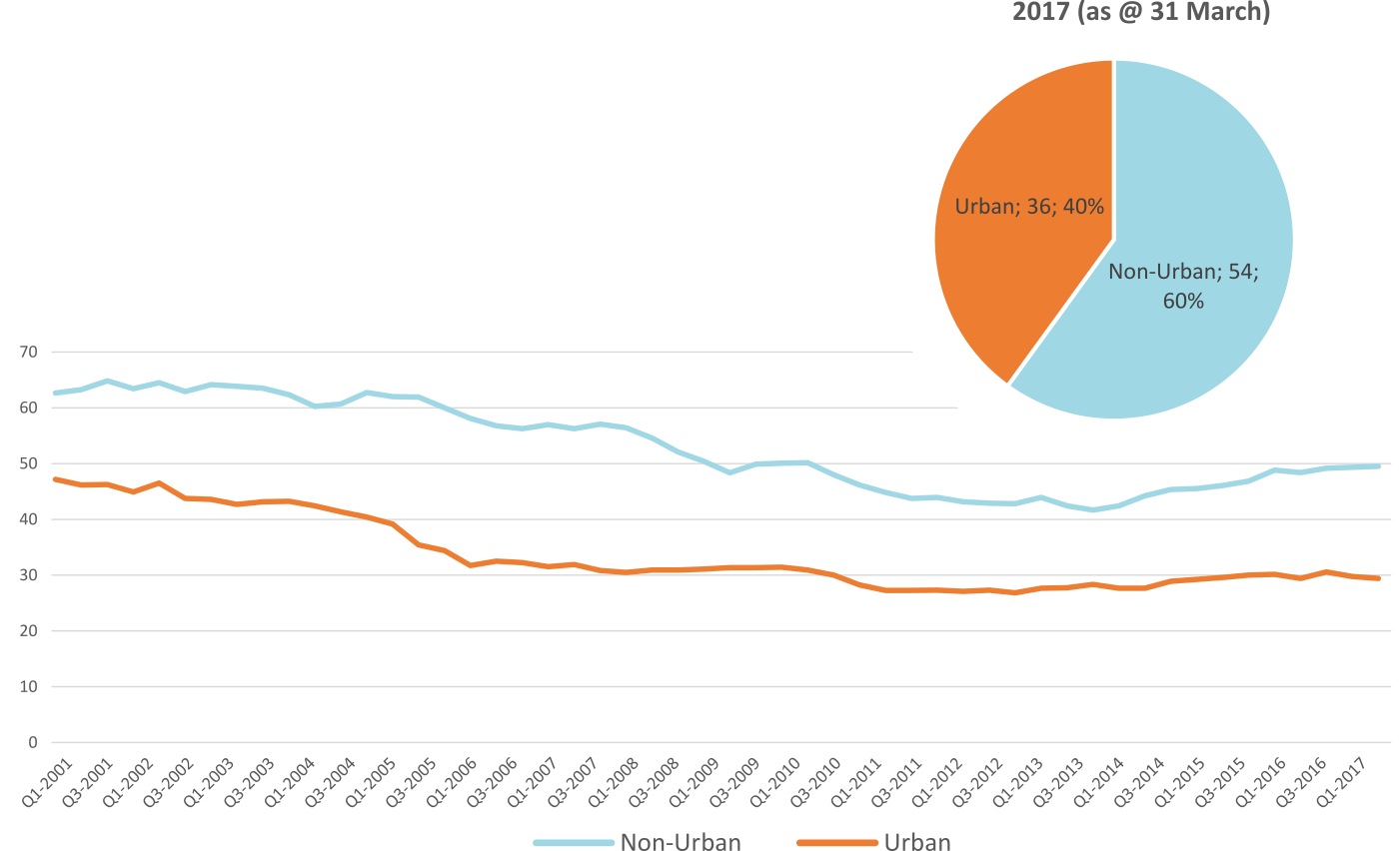 Based on the Australian Bureau of Statistics’ ‘significant urban area’ geographic definition. Serious Casualty locations as @ 31 March 2017 (Black = Fatal, Red = Serious Injury)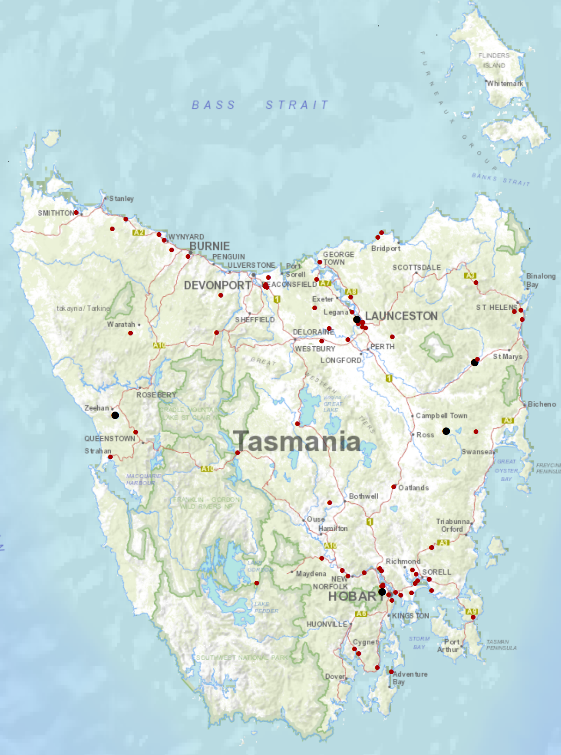 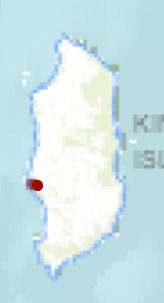 Priority Actions 2017-2019Improve the Graduated Licensing System to reduce serious casualties for young road users (17-25 year olds).Introduce safety initiatives to reduce motorcyclist serious casualties.Promote safer road user behaviour through education and enforcement.Reduce run-off-road and head-on crashes through improved infrastructure.Reduce the severity of intersection crashes through improved infrastructure treatments.Embrace safe system thinking in road design.Reduce serious casualties through improved delineation such as line marking.Improve the star rating of Tasmania’s vehicle fleet to include vehicles with better safety features.Increase the number of motorcycles with ABS.Introduce more appropriate speed limits to reduce serious casualties.Increase enforcement through technology to reduce speed related serious casualty crashes.Progress on projects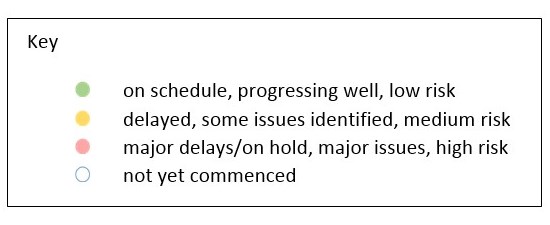 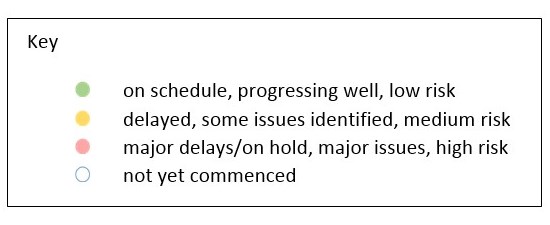 Action Plan 2017-2019Road Safety Work ProgramOtherFundingRoad Safety Levy OverviewAs at 31 March 2017MAIB Funding As at 31 March 2017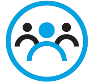 Safe Road Users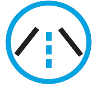 Safe Roads and Roadsides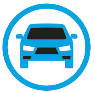 Safe Vehicles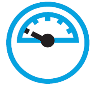 Safe Speeds  Safe Road Users  Safe Road Users  Safe Road Users  Safe Road Users  Safe Road UsersProjectResponsibilityStatusMilestones achievedMilestones plannedMilestones plannedComments BudgetLife of project$ActualLife of project$Review of GLS for novice driversRoad Safety, State GrowthProject planning and scopingReview of Tasmanian GLS against Australian GLS Policy FrameworkAnalysis of crashes involving young drivers Review current resources supporting the GLS and best practice in other jurisdictions and develop recommended changes to GLS in TasmaniaConsultation regarding potential changes to the GL:SReview current resources supporting the GLS and best practice in other jurisdictions and develop recommended changes to GLS in TasmaniaConsultation regarding potential changes to the GL:S3,000,0000New motorcycle training and assessment programRegistration & Licensing, State GrowthStage 1 of the Application for Services closed, successful applicants invited to submit an application for stage 2.Stage 2 closed on 21 February 2017. Evaluation Panel seeking further information to ensure conformity of proposed ranges.Commence contract negotiations to commence in April to enable delivery of services.Range and Training location set up.Conduct Lead Assessor Training.Commence direct communication with those affected by the transitional arrangement.Commence delivery of new bridging course and pre-learner. Develop communication Strategy including training V Log.Commence contract negotiations to commence in April to enable delivery of services.Range and Training location set up.Conduct Lead Assessor Training.Commence direct communication with those affected by the transitional arrangement.Commence delivery of new bridging course and pre-learner. Develop communication Strategy including training V Log.Implementation Project 350,000Transitional Arrangement 300,000Balance for Communications 160,000 87,349ProjectResponsibilityStatusMilestones achievedMilestones plannedMilestones plannedComments BudgetLife of project$ActualLife of project$Protective gear for motorcyclistsRoad Safety, State GrowthProject scheduled to commence in May 2017. First planned communications activity is a short training video on protective gear to be included as part of the new Motorcycle Training Program. Project scheduled to commence in May 2017. First planned communications activity is a short training video on protective gear to be included as part of the new Motorcycle Training Program. Project budget and activities subject to approval at RSAC meeting of 16 May 2017.75,000 0Introduce rear-facing automated speed camerasTasmania PoliceIncreased motorcycle-focused enforcementTasmania PolicePromote safe behaviours through media campaigns EESC,Road Safety, State GrowthAnti-distraction and inattention campaign launched 24 February 2017.Anti-drink-driving campaign for men aged between 17 and 25, “Real Mates”, to be updated.Anti-drink-driving television commercial “Nobody Cheers” to be updated.Road Safety Week second week of May.Anti-drink-driving campaign for men aged between 17 and 25, “Real Mates”, to be updated.Anti-drink-driving television commercial “Nobody Cheers” to be updated.Road Safety Week second week of May.Approved by EESC in January.MAIB fundingIncreased enforcement of high-risk behavioursTasmania Police  Safe Roads and Roadsides  Safe Roads and Roadsides  Safe Roads and Roadsides  Safe Roads and Roadsides  Safe Roads and Roadsides  Safe Roads and RoadsidesProjectResponsibilityStatusMilestones achievedMilestones plannedComments BudgetLife of project$ActualLife of project$ActualLife of project$Flexible barrier installation programState Roads, State Growth.Scoping and planning phase to identify suitable projects and locations underway. Identify sections of roads for treatment; scope and develop project plan.RSAC to consider scoping of potential future projects at its 16 May meeting.7.5 millionAudi-tactile line marking programState Roads, State GrowthScoping and planning phase to identify suitable projects and locations underway. Identify sections of roads for treatment; scope and develop project plan.7.5 millionShoulder sealing programState Roads, State GrowthScoping and planning phase to identify suitable projects and locations underway. Identify sections of roads for treatment; scope and develop project plan.7.5 millionImproved delineation on high risk roadsState Roads, State GrowthScoping and planning phase to identify suitable projects and locations underway. Identify sections of roads for treatment; scope and develop project plan.7.5 millionIntersection treatment programState Roads, State GrowthScoping and planning phase to identify suitable projects and locations underway. Identify sections of roads for treatment; scope and develop project plan.7.5 millionProjectResponsibilityStatusMilestones achievedMilestones plannedComments BudgetLife of project$ActualLife of project$ActualLife of project$Safe system thinking in road designRoad Safety, State GrowthSafe System workshops held.Proforma strategy template prepared for local government.Presentations to councils and stakeholders.Promotion of training courses.300,00000  Safe Vehicles  Safe Vehicles  Safe Vehicles  Safe Vehicles  Safe Vehicles  Safe Vehicles  Safe Vehicles  Safe VehiclesProjectResponsibilityStatusMilestones achievedMilestones plannedComments BudgetLife of project$ActualLife of project$ActualLife of project$Increase the number of motorcycles with ABSRoad Safety, State GrowthMinimum safety specifications for all new passenger and light commercial vehicles in the Tasmanian Government fleet.Road Safety, State GrowthPromote vehicle fleet safety standards for commercial fleetsRoad Safety, State Growth  Safe Speeds  Safe Speeds  Safe Speeds  Safe Speeds  Safe Speeds  Safe Speeds  Safe Speeds  Safe SpeedsProjectResponsibilityStatusMilestones achievedMilestones plannedComments BudgetLife of project$ActualLife of project$ActualLife of project$Development of speed limit setting guidelinesRoad Safety, State GrowthAssessment of speed limits on 100km/h roadsRoad Safety, State Roads, State GrowthReview of point to point speed cameras on high risk rural roadsTasmania PoliceIncreased fixed speed cameras in urban areasTasmania Police  Safe Road Users  Safe Road Users  Safe Road Users  Safe Road Users  Safe Road UsersProjectResponsibilityStatusMilestones achievedMilestones plannedMilestones plannedComments BudgetLife of project$ActualLife of project$MAIP ReviewRoad Safety, State GrowthDraft MAIP Report completedSign-off by MAIP Review Steering Committee Sign-off by MinisterRelease of reportSign-off by MAIP Review Steering Committee Sign-off by MinisterRelease of reportAwaiting final approval of MAIP Review Report by project Steering Committee.State Growth funded50,222Distance makes the Difference campaign Stage 1Road Safety, State GrowthCampaign delivered.Complete.Complete.Bus backs continue to end of 2016/17 financial year.350,000368,166Distance makes the Difference campaign Stage 2Road Safety, State GrowthA request for quote process relating to the next phase of activity is currently underway.A request for quote process relating to the next phase of activity is currently underway.Awaiting report on last round of activity. Initial reports are very positive. 400,0000Review of minimum passing distance legislationRoad Safety, State GrowthReview has been successfully completed.Planning of implementation of minimum passing distance laws in Tasmania.Planning of implementation of minimum passing distance laws in Tasmania.In November 2016 the Minister for Infrastructure announced that the laws will be introduced in Tasmania.400,0000Tourist road safety campaign – Stage 1Road Safety, State GrowthComplete.150,000132,547Tourist road safety campaign – Stage 2Road Safety, State GrowthPlanning of next phase (includes seasonal workers, international students and interstate motorcyclists).Planning of next phase (includes seasonal workers, international students and interstate motorcyclists).Collateral continues to be distributed. Currently consulting with stakeholders, reviewing activity to date and planning next phase.100,0000Community Road Safety Grants ProgramRoad Safety, State GrowthThe next round of funding will open in July 2017 to deliver program funding for the 2018 calendar yearThe next round of funding will open in July 2017 to deliver program funding for the 2018 calendar yearReport of first funding round is being prepared for RSAC’s August meeting.200,000p/a191,565ProjectResponsibilityStatusMilestones achievedMilestones plannedMilestones plannedComments BudgetLife of project$ActualLife of project$Learner Driver Mentor Program and Driver Mentoring TasmaniaRoad Safety, State GrowthApplications for funding are currently open and will officially close on 28 April 2017.  Funding will be available to programs in the next financial year (2017-18).Funding will be available to programs in the next financial year (2017-18).500,000p/a1,846,102Learner Driver Mentor Program evaluationRoad Safety, State GrowthInternal stakeholder consultation has commenced.  A presentation for potential evaluators is planned for early June 2017.Internal stakeholder consultation has commenced.  A presentation for potential evaluators is planned for early June 2017.50,0000RYDA programRoad Safety, State GrowthFunding will be available to the program in the next financial year (2017-18).Funding will be available to the program in the next financial year (2017-18).Final year of funding under the current election commitment (2017-18). 75,000229,250  Safe Roads and Roadsides  Safe Roads and Roadsides  Safe Roads and Roadsides  Safe Roads and Roadsides  Safe Roads and Roadsides  Safe Roads and RoadsidesProjectResponsibilityStatusMilestones achievedMilestones plannedComments BudgetLife of project$ActualLife of project$ActualLife of project$Pedestrian safety package – Stage 1: Pedestrian Countdown Timers (PCTs) TrialState Roads, State GrowthIn conjunction with councils, trial sites selected – three in Launceston and three in Hobart.With UTAS, develop methodology for monitoring and evaluating trial.   PCTs to be installed July 2017.70,00000Pedestrian safety package – Stage 2State RoadsState Growth430,00000ProjectResponsibilityStatusMilestones achievedMilestones plannedComments BudgetLife of project$ActualLife of project$Motorcycle safety package – infrastructure safety improvementsState Roads, State GrowthScoping and planning to engage a motorcycle safety specialist to review popular motorcycle touring routes.Engage safety specialist next quarter.300,00086,788Vulnerable Road User ProgramState Roads, State GrowthProjects in Round 4 progressing well.Majority of projects completed next quarter.2,500,0001,586,894Esk Main Road shoulder sealing, edge lining and safety improvementsState Roads, State GrowthFinal line marking with audible centre lines completed on section from Midland Hwy to Stynes Creek Bridge.Shoulder sealing completed on Stynes Creek to St Pauls Bridge section.Safety barrier on small section near rail crossing to be installed next quarter.Final seal and line marking to be done 2017-18 construction season.5,860,0004,554,160Lyell Highway, south of Hamilton shoulder sealingState Roads, State GrowthShoulder sealing completed.Safety barrier installation; final seal and line marking (2017-18 season).$1.9m allocated to Esk Main Road, Cove Hill Road and Lyell Highway; savings from two projects allowed higher allocation to Lyell.400,000(revised to 1,272,000)841,416Midland Highway Safety ImprovementsState Roads, State GrowthProjects progressing on the 10 year infrastructure upgrade.Continuation of projects.20,000,00010,341,331Fixed Speed Camera SignageState Roads,State GrowthAll gateway signs installed. Project completed.50,00027,349  Safe Vehicles  Safe Vehicles  Safe Vehicles  Safe Vehicles  Safe Vehicles  Safe Vehicles  Safe Vehicles  Safe Vehicles  Safe Vehicles  Safe VehiclesProjectResponsibilityStatusMilestones achievedMilestones achievedMilestones plannedComments Comments BudgetLife of project$ActualLife of project$ActualLife of project$ANCAP supportRoad Safety, State Growth2016/17 payment2017/18 payment 2017/18 payment 2017/18 payment 12,000 p/a75,92875,928  Safe SpeedsN/A.  There are no current Safe Speed projects under the Road Safety Work Program.N/A.  There are no current Safe Speed projects under the Road Safety Work Program.ProjectResponsibilityStatusMilestones achievedMilestones plannedComments BudgetLife of project$ActualLife of project$Development of the Towards Zero StrategyRoad Safety, State GrowthStrategy, Action Plan and Work Program complete and launched.To be removed at end of financial year.400,000326,505RSAC and Towards Zero Strategy supportRoad Safety, State GrowthFunding for Manager RSAC Secretariat, Senior Project Officer TEB, Chair and Expert sitting fees and operation of RSAC.Funding for Manager RSAC Secretariat, Senior Project Officer TEB, Chair and Expert sitting fees and operation of RSAC.Funding for Manager RSAC Secretariat, Senior Project Officer TEB, Chair and Expert sitting fees and operation of RSAC.Up to 400,000p/a3,866,307YTD=229,679MAIP Transitional arrangementsRegistration & Licensing, State Growth300,0002016/172,108,069Lane filtering for motorcyclistsRoad Safety, State GrowthTBCProjectResponsibilityStatusItems fundedBudget2016/17$Actual2016/17$Discretionary Activities FundRoad Safety, State GrowthRedevelopment of RSAC Website250,00011,119Discretionary Activities FundRoad Safety, State GrowthAGFEST ANCAP Display250,000268Discretionary Activities FundRoad Safety, State GrowthSafe System Infrastructure Workshop250,00011,643Discretionary Activities FundRoad Safety, State Growth250,00023,0302016/17 Financial YearProposed budget$Actual (ytd)$Opening balance (as at 1 July 2016)Opening balance (as at 1 July 2016)16,787,282Revenue 2016/17Revenue 2016/17Revenue 2016/17Road safety levy collected13,100,0009,953,041Funds available for distribution10,500,0007,353,041Total funds available for distribution27,287,28224,140,323ExpenditureExpenditureExpenditureRoads and Roadsides Roads and Roadsides 6,876,079Policy and ProjectsPolicy and Projects1,784,067Total ExpenditureTotal Expenditure8,660,146BalanceBalance15,480,177Allocated fundingAllocated fundingAllocated fundingSafe Roads and RoadsidesSafe Roads and Roadsides2,777,815Policy and ProjectsPolicy and Projects6,087,933Total allocated fundingTotal allocated funding8,865,748Unallocated fundingUnallocated fundingUnallocated fundingSafe Roads and RoadsidesSafe Roads and Roadsides4,600,000Policy and ProjectsPolicy and Projects2,014,429Unallocated funding balanceUnallocated funding balance6,614,4292016/17 Financial YearBudget$Actual (ytd)$Balance$Expenditure (State Growth)Administration & Public Relations267,617214,57653,041Public Education946,257778,956167,301Research62,32442,60019,724Subtotal1,276,1981,036,132240,066Expenditure (Tasmania Police)Salaries1,821,4611,296,334525,127Operating Expenses186,000110,32575,675Equipment616,072160,044456,028Subtotal2,623,5331,566,7021,056,831Total3,899,7312,602,8341,296,897